MEDIOS DE CONTACTO FACEBOOK PAGINA WEB MUNICIPIO DE CABO CORRIENTES JALISCOSISTEMA DIF MUNICIPAL       http://dif.cabocorrientes.gob.mx/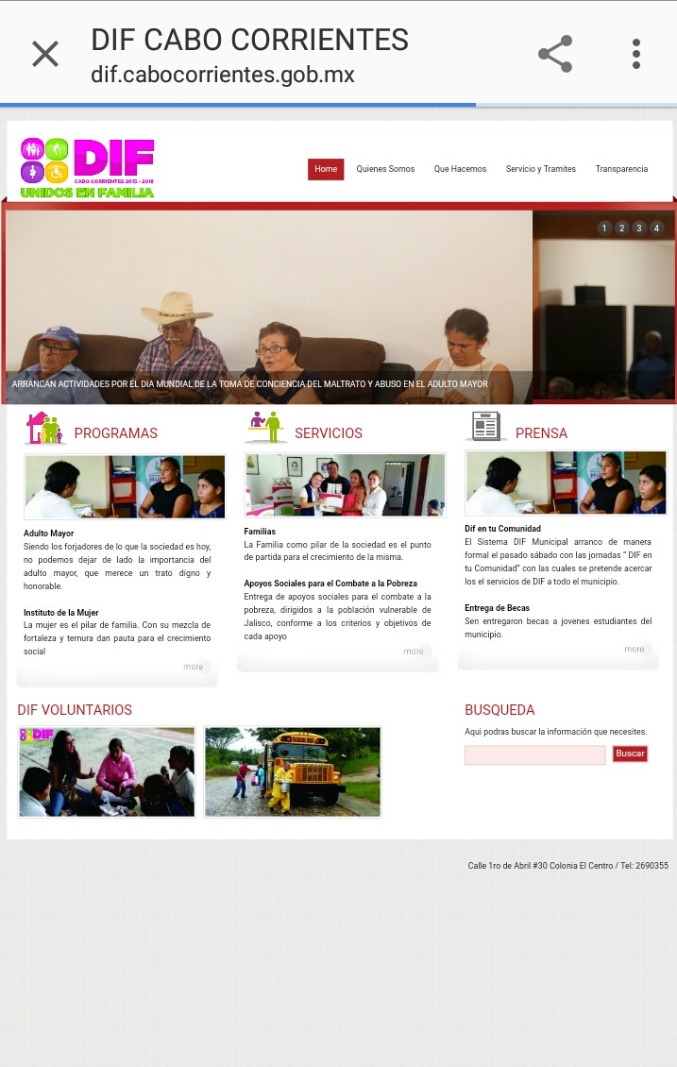 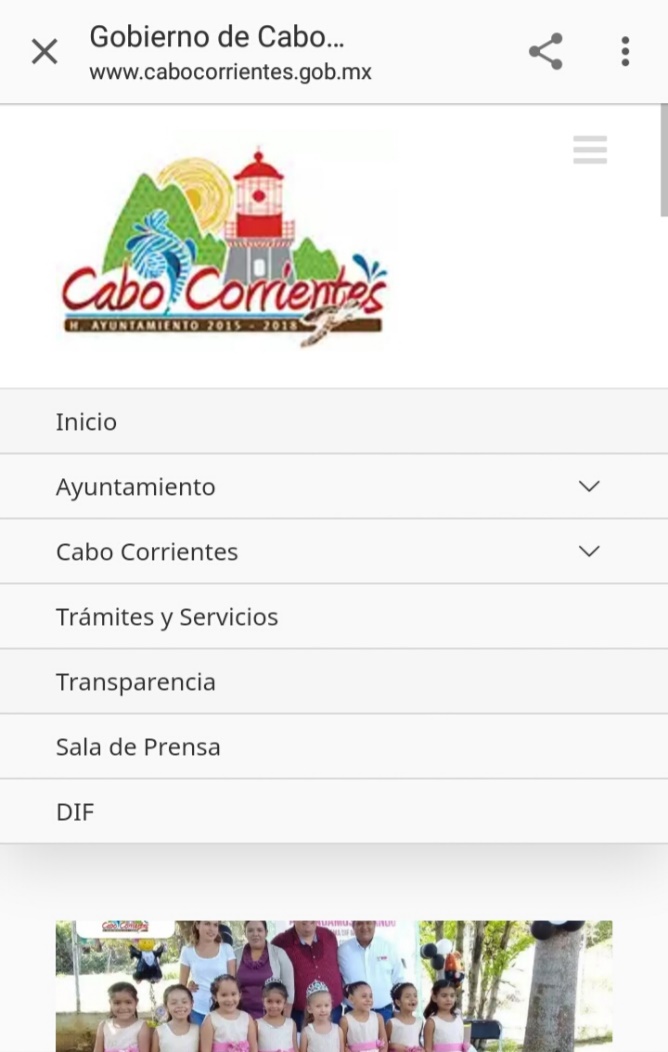 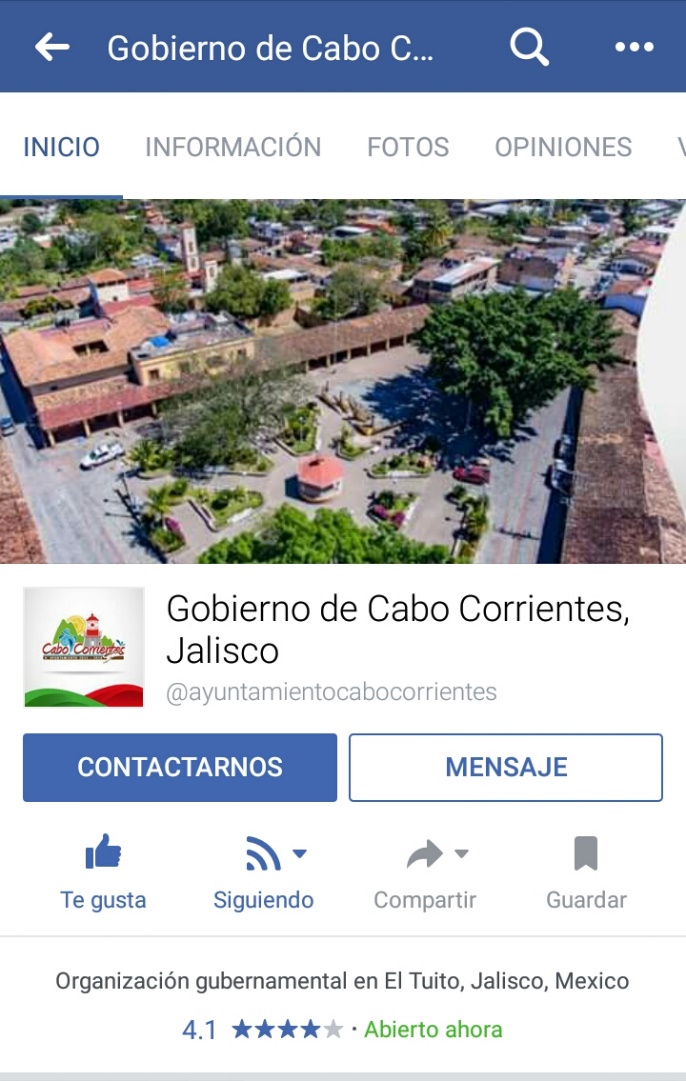 